Образовательная область «Социально-коммуникативное развитие»БезопасностьВажность бесед о ПДДВ старшей группе дети расширяют свои знания о правилах безопасного поведения на улице. В этот возрастной период проверяются детская осознанность и понимание опасных и безопасных действий. Дети старшей группы требуют особого внимания. В ближайшем будущем они станут школьниками, которым придется самим переходить дорогу, выполнять обязанности пешехода или пассажира.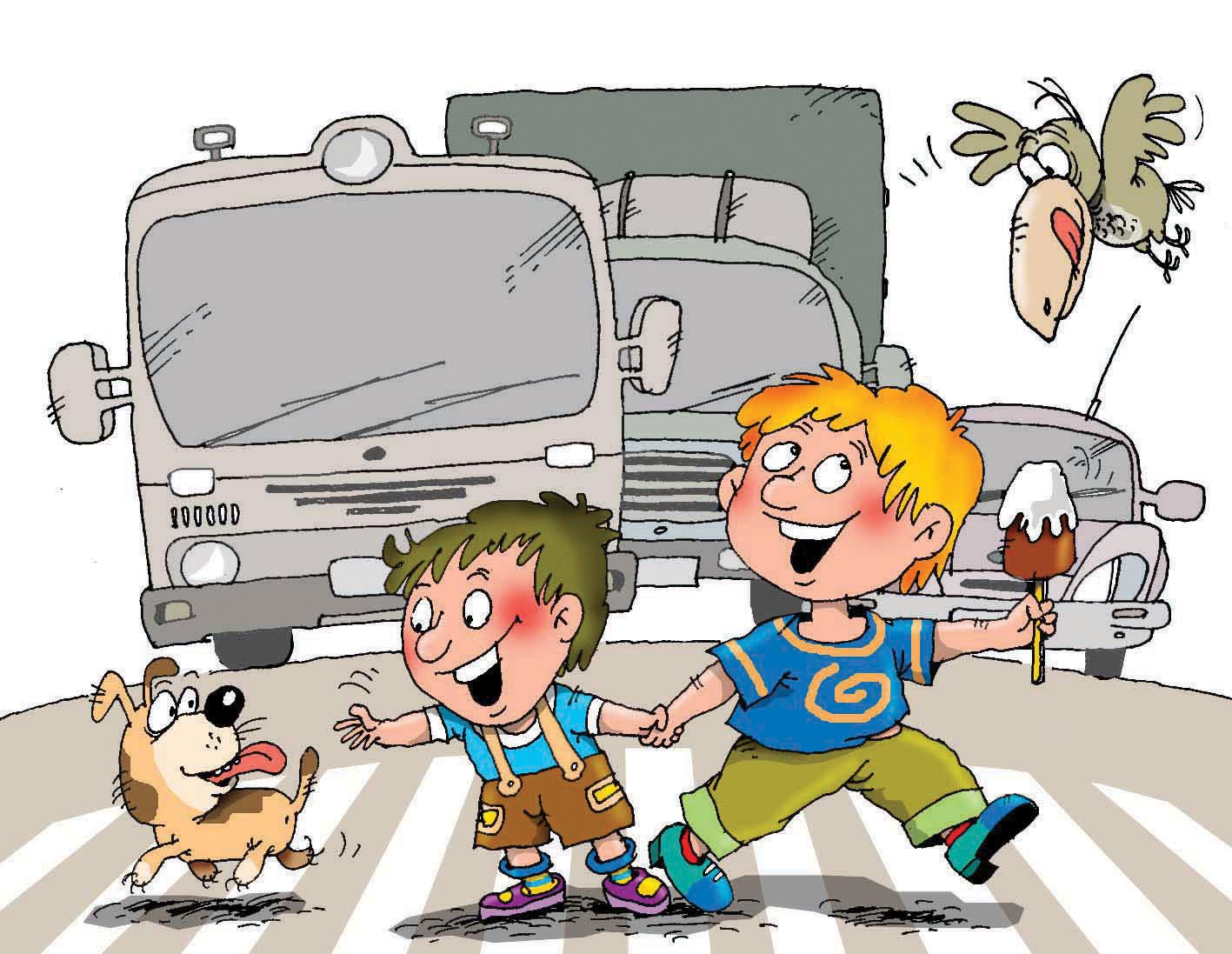 Беседа: «Мы-пешеходы!»Задачи: дать детям понятие «пешеход», познакомить с правилами пешеходов.Всех людей, которые передвигаются вдоль улицы пешком (к ним же приравниваются лица, ведущие велосипед, называют пешеходами.Больше всего по улицам и дорогам движется пешеходов. Даже водители, когда они выходят из машин, на какое – то время пополняют великую армию пешеходов. На протяжении многих веков пешеходы были предоставлены сами себе, о безопасности движения пешеходов, установить правила движения для них. Сейчас они введены во всех странах мира, каждый пешеход от мала до велика обязан их знать. Повторите с детьми.Основные правила для пешеходов.• Пешеходы должны двигаться вдоль проезжей части по тротуарам или пешеходным дорожкам.• Идти только по правой стороне тротуара.• Если вы встретили знакомого, то для того, чтобы поговорить, отойдите с ним в сторону.• Если вы идёте со своими друзьями, то не загораживайте дорогу, выстроившись в шеренгу по 3-4 человека.• Когда ждёшь перехода, никогда не стой на краю тротуара.• Переходить улицу нужно в местах, где есть пешеходная дорожка.• Переходить дорогу нужно на зелёный свет светофора, только после того, когда убедился, что машины успели затормозить и остановиться.• Не переходить проезжую часть улицы наискосок, а только строго прямо.• Перед тем как переходить дорогу, нужно посмотреть налево, направо и убедившись, что транспорт достаточно далеко переходить дорогу.• Маленьких детей при переходе улицы держат за руку.• Двигаясь по переходу нужно внимательно, не останавливаясь, не мешая другим пешеходам, не придерживаясь правой стороны.• Ожидать маршрутный транспорт нужно на специально оборудованных местах – остановках.• Не расталкивайте прохожих, спеша к автобусу.• Нельзя играть рядом с проезжей частью или на ней.• Нельзя выходить на дорогу из-за стоящего транспорта или из-за кустов.• Нельзя появляться внезапно перед близко идущим транспортом.• Всегда помните, что от вашего поведения на улице зависит не только ваша жизнь, но и безопасность окружающих.• Как называют людей идущих вдоль улицы?• Для кого предназначен тротуар?• По какой стороне тротуара можно идти? Почему?• Где пешеходы обязаны переходить улицу наискосок?• Где нужно ожидать маршрутный транспорт?• Почему нельзя появляться внезапно перед близко идущим транспортом?• Почему нельзя играть рядом с проезжей частью или на ней?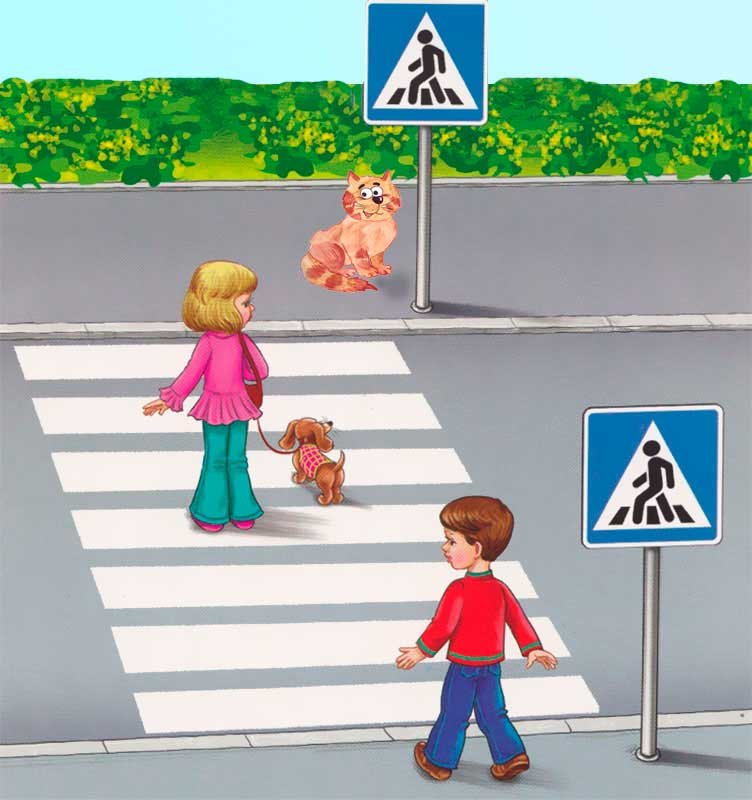 Мир природыТема: «Солнце, воздух и вода – наши верные друзья»Цель: Формировать представление о здоровом образе жизни.Поговорите с  детьми   о том, какое большое значение имеют воздух, вода и свет для всего живого на земле, а так же о роли воды, воздуха, солнца в жизни человека;  дайте понимание , что чистый воздух необходим для здоровья человека, что чистая вода (родники) – это бесценный дар природы; подведите детей к выводу о необходимости света для роста растений и жизни всего живого на земле.Воспитывайте бережное отношение к природе; дайте представление о содружестве человека и природы, о положительном и отрицательном влиянии человека на природу.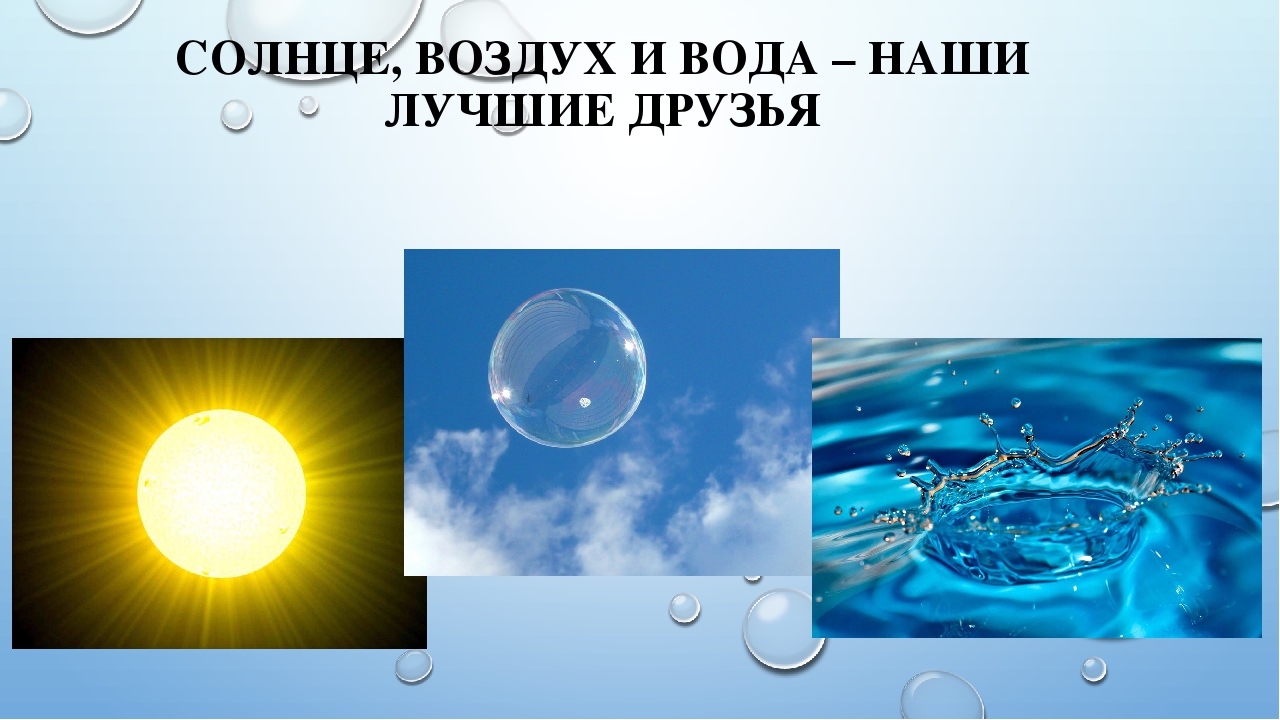 